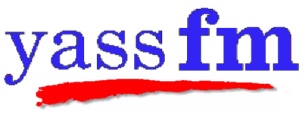 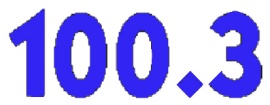 ‘Your Voice in the Valley’2YASYass Community Radio Assn. Inc.Policy No.   5 .2Policy for Handling On-air Behaviour and/or Programme Content Complaints.Purpose.The purpose of this policy is to outline the most appropriate way for Yass Community Radio Association Inc., to respond to complaints of on-air behaviour and programme content and should be read in conjunction with the Policy on Handling Complaints Procedure.Following are forms and a flow chart which ensure that all processes are carried out and no process is omitted.Note.  In this section, ‘subject’ means, the person named or the presenter responsible for the programme named in the complaint.Flow Chart.Complaint to member	or presenter		Detail to Comment Proforma as soon as possible Pass form to President.  President advises subject of complaint receivedWritten complaint received.  President reviews alone or with help 			  checks audio log if pertinent.advises complainant if no caseif there is a case , advise Board  and a committee is set up.Board committee	  arranges hearingdecision conveyed to Board with recommendationBoard decision	 conveyed to subject of complaint  appeal provisionAppeal to Association		  decision conveyed to subject  complainant advised.The above process must be completed within 60 days of receipt of written complaint.All paperwork kept minimum of two years.COMPLAINTS PROCESS.This process must be completed within 60 days from the date on which the complaint was made in writing and is initiated by the President.Member or programme named in the complaint.  ……………………………………...President receives formal written complaint		Date   ------------------------Notes/Comment. (Review alone or by committee)-----------------------------------------------------------------------------------------------------------------------------------------------------------------------------------------------------------------------------------------------------------------------------------------------------------------------------------------------------------------------------------------------------------------------------------------------------------------------------------------------------------------------------------------------------------------------------------If committee, members----------------------------------------------------------------------------Obtains and checks audio log of material broadcast if pertinent.	Date   ---------------Notes/Comment.  (Alone or committee) ---------------------------------------------------------------------------------------------------------------------------------------------------------------------------------------------------------------------------------------------------------------------------------------------------------------------------------------------------------------------------------------------------------------------------------------------------------------------------------------------------------------------------------------------------------------------------------------------------------------------------------------------------------------------------------------------------------------------------------------------------------------------------------------------------------------Written response to complainant, attach copy.		Date   ------------------------If response is ‘no case to answer’, advise complainant of right to appeal to ACMA.If decision to investigate, the Board appoints an investigating committee of three.Members.  ------------------------------------------------------------------------------------------Arrange investigation meeting.  Subject of complaint is entitled to 14 days notice.  May be accompanied by an independent support personDecision of investigating committee and any recommendation of discipline. ------------------------------------------------------------------------------------------------------------------------------------------------------------------------------------------------------------------------------------------------------------------------------------------------------------------------------------------------------------------------------------------------------------------------------------------------------------------------------------------------------------------------------------------------------------------------------------------------------------------------------------------------------------Committee recommendation to Board.			Date -------------------------Board meeting							DateBoard decision -------------------------------------------------------------------------------------……………………………………………………………………………………………………………………………………………………………………………………..…………………………………………………………………………………………………………………………………………………………………………………….Subject of complaint notified					Date -------------------------Complainant notified						Date -------------------------Appeal to Association within 14 days			Date -------------------------Appeal decision -----------------------------------------------------------------------------------N.B.All paperwork to be attached to this pro-forma and filed securely.AuthorisationThis policy was adopted by the Board of Yass community Radio Association Incorporated, at its meeting held on .                  .………………………….				…………………………………Secretary						PresidentYass Community Radio Assn. Inc.